BÆKKE MENIGHEDSRÅD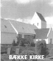 Onsdag d. 21. juni 2023 kl. 18:30B2023-09Til stede: Jens – Marianne – Lene – Niels - MiraAfbud: Mira Bang Pedersen			Brian Frøstrup		Jens Grønbjerg Andersen	         	Niels Peter NielsenLene Nielsen				Marianne Skøtt JensenMichael JørgensenPkt.DagsordenBeslutningAnsv.09.01Godkendelse af dagsordenGodkendt09.02Godkendelse af budget 2024Bække Sogns Menighedsråd, CVR.nr. 37662216, Budget 2024, Bidrag budget afleveret d. 15-06-2023 kl. 11:0009.03Evt.